(Nepasirengusių darbo rinkai bedarbių, orientuotų į dalyvavimą švietimo sistemoje, supažindinimo su švietimo sistema (vizitų į švietimo įstaigą) paslaugų teikimo vietoje ataskaitos lapo forma)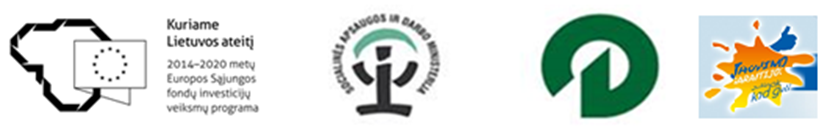 ___________ TERITORINĖ DARBO BIRŽA  Projektas Nr. 07.4.1-ESFA-V-404-01-0001„Atrask save"NEPASIRENGUSIŲ DARBO RINKAI BEDARBIŲ, ORIENTUOTŲ Į DALYVAVIMĄ ŠVIETIMO SISTEMOJE, SUPAŽINDINIMO SU ŠVIETIMO SISTEMA (VIZITŲ Į ŠVIETIMO ĮSTAIGĄ) paslaugų TEIKIMO VIETOJE ATASKAITOS LAPAS Nr. ______(sudarymo vieta, data)1. Duomenys apie ataskaitos rengėją:2. Duomenys apie Nepasirengusių darbo rinkai bedarbių, orientuotų į dalyvavimą švietimo sistemoje, supažindinimo su švietimo sistema (vizitų į švietimo įstaigą) paslaugų teikėją:3. Nepasirengusių darbo rinkai bedarbių, orientuotų į dalyvavimą švietimo sistemoje, supažindinimo su švietimo sistema (vizitų į švietimo įstaigą) paslaugų teikimas:* Pildoma, jeigu Vizitas į švietimo įstaigą vyksta paskutinę paslaugų teikimo dieną4. Nepasirengusių darbo rinkai bedarbių, orientuotų į dalyvavimą švietimo sistemoje, supažindinimo su švietimo sistema (vizitų į švietimo įstaigą) paslaugų teikimo atitikimas Sutarties reikalavimams:ATASKAITĄ PILDĖ:____________________________                          ___________                               _______________________                  (pareigos)                                                                           (parašas)                                                                                (vardas, pavardė)Iš Europos Sąjungos struktūrinių fondų lėšų bendrai finansuojamo projekto Nr. 07.4.1-ESFA-V-404-01-0001 „Atrask save“ įgyvendinimo tvarkos aprašo16 priedas     Koordinatorius, siauros srities specialistas, TDB specialistas (vardas, pavardė)Patikros vykdymo vieta, adresas, laikasPaslaugų teikėjo pavadinimas, kodas, kontaktai (el. paštas; tel. Nr., faksas)Sutarties, pagal kurią teikiamos paslaugos, data ir numerisVizitą į švietimo įstaigą vedęs paslaugų teikėjo atstovas  (vardas, pavardė)  Eil. Nr.KlausimaiTeisinis pagrindasTaipNeKomentarai1.Ar Vizitas į švietimo įstaigą vyksta pagal paslaugų teikėjo individualiai Projekto dalyviui parengtą ir su teritorine darbo birža suderintą Vizitų į švietimo įstaigą, veikiančią savivaldybėje, kurioje Projekto dalyvis registruotas bedarbiu ar besiribojančiose savivaldybėse Lietuvos Respublikoje, grafiką?Sutarties 1 priedo 14.7 p.2.Ar projekto teikėjas Projekto dalyviams paskutinio Vizito į švietimo įstaigą metu pateikė pildyti Projekto dalyvio grįžtamojo ryšio anketas*? Sutarties 1 priedo 19 p.3.Ar Paslaugų teikėjas vedė Vizitų dalyvių lankomumo apskaitą ir surinko Projekto dalyvių, baigusių Vizitus į švietimo įstaigą, parašus?Sutarties 1 priedo 14.7 p.Eil. Nr.KlausimaiTeisinis pagrindasTaipNeKomentarai1.Ar paslaugų teikėjas organizavo Vizitus kiekvienam Projekto dalyviui ne mažiau kaip į 3 įmones, vykdančias formalųjį švietimą?(komentaruose nurodyti įvykusių Vizitų skaičių)Sutarties 1 priedo 14.1 p.2.Ar Vizito metu Projekto dalyviai supažindinami su švietimo įstaigų keliamais reikalavimais mokiniams/studentams, apgyvendinimo sąlygomis, užklasine veikla, įsidarbinimo galimybėmis po studijų?Sutarties 1 priedo 14.1 p.3.Ar Vizitas į švietimo įstaigą vyko švietimo įstaigoje, nurodytoje paslaugų teikėjo pasiūlyme Nepasirengusių darbo rinkai bedarbių, orientuotų į dalyvavimą švietimo sistemoje, supažindinimo su švietimo sistema paslaugų pirkimui, arba Sutartyje nurodyta tvarka pakeistoje švietimo įstaigoje?Paslaugų teikėjo pasiūlymasNepasirengusių darbo rinkai bedarbių, orientuotų į dalyvavimą švietimo sistemoje, supažindinimo su švietimo sistema paslaugų pirkimui, Sutarties 3.5 p. ir Sutarties 1 priedo 14.1 ir 14.2 p.4.Ar vienas Vizitas į švietimo įstaigą vyksta 3 astronomines valandas?Sutarties 1 priedo 14.3 p.5.Kiek Projekto dalyvių dalyvauja Vizite į švietimo įstaigą (komentaruose nurodomas skaičius)?Sutarties 1 priedo 14.4 p.6.Ar visi Projekto dalyviai, atvykę į Vizitą į švietimo įstaigą, išbuvo jame visą numatytą laiką (komentaruose nurodomas atvykusiųjų ir Vizitą į švietimo įstaigą baigusiųjų skaičius)? Sutarties 1 priedo 14.4 p.7.Ar paslaugos teikėjas pateikė kiekvienam Projekto dalyviui dalomąją medžiagą, kurioje pateikti 3 švietimo įstaigų, į kurias vyko Projekto dalyvis, aprašymai, reikalavimai būsimiems mokiniams/studentams, apgyvendinimo sąlygos, užklasinės veiklos galimybės? Sutarties 1 priedo 14.5 p.8.Ar paslaugos teikėjas Vizitų į švietimo įstaigą metu organizavo kavos pertrauką, pateikdamas Sutarties 1 priedo 18 p. numatytus maisto produktus ir gėrimus?Sutarties 1 priedo 18 p.9.Ar paslaugos teikėjas Vizitų į švietimo įstaigą metu organizavo pietų pertrauką, pateikdamas Sutarties 1 priedo 18 p. numatytus maisto produktus ir gėrimus?Sutarties 1 priedo 18 p.10.Ar buvo užtikrintas Projekto dalyvių atvežimas į švietimo įstaigą ir parvežimas iš švietimo įstaigos?Sutarties 1 priedo 17 p.